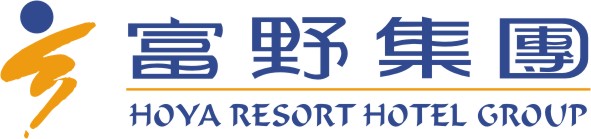 個資請求申請單高野大飯店高野大飯店高野大飯店武陵富野渡假村富野溫泉休閒會館富野溫泉休閒會館富野溫泉休閒會館花蓮富野渡假酒店台東富野渡假酒店台東富野渡假酒店台東富野渡假酒店嘉義富野渡假酒店高雄富野渡假酒店高雄富野渡假酒店高雄富野渡假酒店武陵山莊申請事項申請事項查詢、閱覽　製給複製本補充、更正　停止處理、利用刪除查詢、閱覽　製給複製本補充、更正　停止處理、利用刪除查詢、閱覽　製給複製本補充、更正　停止處理、利用刪除申請日期原因說明原因說明欲申請之資料欲申請之資料當事人基本資料（當事人自行填寫）當事人基本資料（當事人自行填寫）當事人基本資料（當事人自行填寫）當事人基本資料（當事人自行填寫）當事人基本資料（當事人自行填寫）當事人基本資料（當事人自行填寫）當事人基本資料（當事人自行填寫）當事人基本資料（當事人自行填寫）姓名：電話：住址：會員帳號：證明文件：身分證　健保卡　駕照　護照　其他：____________姓名：電話：住址：會員帳號：證明文件：身分證　健保卡　駕照　護照　其他：____________姓名：電話：住址：會員帳號：證明文件：身分證　健保卡　駕照　護照　其他：____________姓名：電話：住址：會員帳號：證明文件：身分證　健保卡　駕照　護照　其他：____________姓名：電話：住址：會員帳號：證明文件：身分證　健保卡　駕照　護照　其他：____________姓名：電話：住址：會員帳號：證明文件：身分證　健保卡　駕照　護照　其他：____________姓名：電話：住址：會員帳號：證明文件：身分證　健保卡　駕照　護照　其他：____________姓名：電話：住址：會員帳號：證明文件：身分證　健保卡　駕照　護照　其他：____________代理人基本資料（非本人申請時，由代理人填寫）代理人基本資料（非本人申請時，由代理人填寫）代理人基本資料（非本人申請時，由代理人填寫）代理人基本資料（非本人申請時，由代理人填寫）代理人基本資料（非本人申請時，由代理人填寫）代理人基本資料（非本人申請時，由代理人填寫）代理人基本資料（非本人申請時，由代理人填寫）代理人基本資料（非本人申請時，由代理人填寫）姓名：電話：住址：與當事人之關係：證明文件：委託書其他身份證明文件：身分證　健保卡　駕照　護照　其他：____________姓名：電話：住址：與當事人之關係：證明文件：委託書其他身份證明文件：身分證　健保卡　駕照　護照　其他：____________姓名：電話：住址：與當事人之關係：證明文件：委託書其他身份證明文件：身分證　健保卡　駕照　護照　其他：____________姓名：電話：住址：與當事人之關係：證明文件：委託書其他身份證明文件：身分證　健保卡　駕照　護照　其他：____________姓名：電話：住址：與當事人之關係：證明文件：委託書其他身份證明文件：身分證　健保卡　駕照　護照　其他：____________姓名：電話：住址：與當事人之關係：證明文件：委託書其他身份證明文件：身分證　健保卡　駕照　護照　其他：____________姓名：電話：住址：與當事人之關係：證明文件：委託書其他身份證明文件：身分證　健保卡　駕照　護照　其他：____________姓名：電話：住址：與當事人之關係：證明文件：委託書其他身份證明文件：身分證　健保卡　駕照　護照　其他：____________申請人簽名（如申請刪除會員資料，會員相關權益如會員點數、贈獎資格、電子報及活動訊息等，簽名後視同放棄）（非本人申請時，應由代理人簽名）（如申請刪除會員資料，會員相關權益如會員點數、贈獎資格、電子報及活動訊息等，簽名後視同放棄）（非本人申請時，應由代理人簽名）（如申請刪除會員資料，會員相關權益如會員點數、贈獎資格、電子報及活動訊息等，簽名後視同放棄）（非本人申請時，應由代理人簽名）（如申請刪除會員資料，會員相關權益如會員點數、贈獎資格、電子報及活動訊息等，簽名後視同放棄）（非本人申請時，應由代理人簽名）（如申請刪除會員資料，會員相關權益如會員點數、贈獎資格、電子報及活動訊息等，簽名後視同放棄）（非本人申請時，應由代理人簽名）（如申請刪除會員資料，會員相關權益如會員點數、贈獎資格、電子報及活動訊息等，簽名後視同放棄）（非本人申請時，應由代理人簽名）（如申請刪除會員資料，會員相關權益如會員點數、贈獎資格、電子報及活動訊息等，簽名後視同放棄）（非本人申請時，應由代理人簽名）備註1.查詢、閱覽、製給複製本之申請於受理日起15日內回覆，延長期間不得超過15日，並將延長原因以書面通知當事人。2.補充或更正、刪除、停止處理或利用之申請於受理日起30日內回覆，延長期間不得超過30日，並將延長原因以書面通知當事人。3.對於查詢、閱覽、製給複製本之申請，得酌收成本費用。1.查詢、閱覽、製給複製本之申請於受理日起15日內回覆，延長期間不得超過15日，並將延長原因以書面通知當事人。2.補充或更正、刪除、停止處理或利用之申請於受理日起30日內回覆，延長期間不得超過30日，並將延長原因以書面通知當事人。3.對於查詢、閱覽、製給複製本之申請，得酌收成本費用。1.查詢、閱覽、製給複製本之申請於受理日起15日內回覆，延長期間不得超過15日，並將延長原因以書面通知當事人。2.補充或更正、刪除、停止處理或利用之申請於受理日起30日內回覆，延長期間不得超過30日，並將延長原因以書面通知當事人。3.對於查詢、閱覽、製給複製本之申請，得酌收成本費用。1.查詢、閱覽、製給複製本之申請於受理日起15日內回覆，延長期間不得超過15日，並將延長原因以書面通知當事人。2.補充或更正、刪除、停止處理或利用之申請於受理日起30日內回覆，延長期間不得超過30日，並將延長原因以書面通知當事人。3.對於查詢、閱覽、製給複製本之申請，得酌收成本費用。1.查詢、閱覽、製給複製本之申請於受理日起15日內回覆，延長期間不得超過15日，並將延長原因以書面通知當事人。2.補充或更正、刪除、停止處理或利用之申請於受理日起30日內回覆，延長期間不得超過30日，並將延長原因以書面通知當事人。3.對於查詢、閱覽、製給複製本之申請，得酌收成本費用。1.查詢、閱覽、製給複製本之申請於受理日起15日內回覆，延長期間不得超過15日，並將延長原因以書面通知當事人。2.補充或更正、刪除、停止處理或利用之申請於受理日起30日內回覆，延長期間不得超過30日，並將延長原因以書面通知當事人。3.對於查詢、閱覽、製給複製本之申請，得酌收成本費用。1.查詢、閱覽、製給複製本之申請於受理日起15日內回覆，延長期間不得超過15日，並將延長原因以書面通知當事人。2.補充或更正、刪除、停止處理或利用之申請於受理日起30日內回覆，延長期間不得超過30日，並將延長原因以書面通知當事人。3.對於查詢、閱覽、製給複製本之申請，得酌收成本費用。